Toimintatilastokysely 2020 0.6 Välkommen att besvara Finlands Röda Kors enkät om avdelningarnas och distriktens verksamhet 2020!


Statistiken skall basera sig på faktiska siffror. Om avdelningens bokföring i något avseende är bristfällig eller saknas, till exempel då det gäller antalet frivilliga som deltagit i en viss verksamhetsform, gör då en uppskattning av hur många frivilliga som deltagit i verksamheten och hur många personer verksamheten nått ut till.
Läs instruktionerna noggrant då du fyller i frågorna om antalet kontakter och om antalet personer som deltagit i verksamheten. I bland frågas det efter antalet personer som deltagit och ibland efter antalet gånger en person deltagit.
Under verksamhetsformer frågas efter det totala antalet frivilliga i avdelningens verksamhet, (till exempel antalet frivilliga inom beredskaps- och första hjälpen verksamheten). Räkna de sammanlagda antalet personer som deltagit i respektive verksamhet så att en person bokförs en gång.
Då verksamheten delas in i verksamhetsgrupper eller evenemang kan en person synas flera gånger i statistiken om personen deltagit i flera olika verksamhetsformer eller varit med som frivillig på många olika evenemang
Obligatoriska frågor är utmärkta med en asterisk (*). Om det frågas efter antalet deltagare i en verksamhetsform som avdelningen inte har, skriv då en nolla (0) i svarsfältet.


 2) 1.0 Grundinformation3) Välj ditt distrikt och din avdelning4) 1.2 Om du av någon anledning inte hittar din avdelning, om din avdelning har gått ihop med någon annan/avslutat sin verksamhet eller om din avdelning är ny, kan du skriva avdelningens namn här.5) 1.3 I vilket geografiskt område verkar din avdelning?  6) 1.4 Här kan du precisera ditt svar, om t.ex. avdelningen hör till två regioner:7) 1.5 I vilken typ av omgivning finns din avdelning?8) 1.6 En hurdan avdelning är ni?  9) 1.7 Ditt eget namn:10) 1.8 E-postadress:Din e-postadress:      11) 1.9 Avdelningens e-postadress12) 1.10 Ditt telefonnummer (t.ex. 0505555555):13) 2.0 Frivilligverksamhet i avdelningen14) 2.1 Hur många frivilliga deltar regelbundet i avdelningens verksamhet? Ange alla frivilliga som regelbundet (över 4 timmar per år) deltagit i olika verksamhetsformer. En person räknas en gång.Antalet regelbundet frivilliga:      Varav under 29 år:      15) 2.2 Hur många tillfälliga frivilliga har deltagit i avdelningens verksamhet? Ange antalet tillfälliga frivilliga (under 4 timmar per år) som deltagit i avdelningens verksamhet under året. En person räknas en gång.Antalet tillfälliga frivilliga totalt:      Varav under 29 år:      16) 2.3 Hur många nya frivilliga har deltagit i avdelningens verksamhet under det gångna året?Alla nya:      Varav under 29 år:      17) Hur stor andel av de frivilliga som deltagit i verksamheten under det gångna året är män?18) Har ni i er avdelning frivilliga vars modersmål är något annat än svenska eller finska19) Om ja,  vilka språk har de som modersmål?20) 2.7 Corona och avdelningens verksamhet21) 2.7.1 Vilka var effekterna av pandemin eller varför utblev effekterna?22) 2.7.2 Hur påverkade pandemin antalet personer som är involverade i dina aktiviteter?23) 2.7.3 Utvecklades nya aktiviteter under eller som ett resultat av pandemin?24) 2.7.3.1 Hurudana aktiviteter?25) 2.7.4 Förblev de nya verksamhetsformerna permanenta?26) 2.7.5 Har du avstått från vissa aktiviteter under eller som ett resultat av pandemin?27) 2.7.5.1 Vilka aktiviteter avstod ni ifrån?28) 2.7.6 Flyttade ni era aktiviteter eller delar av era aktiviteter till internet/online?29) 2.7.7 Fick ni nya frivilliga under pandemin?30) 2.7.8 Hur många nya volontärer gick med under pandemin?Har avdelningen under året delat ut hemlandshjälp av egna medel? Räkna INTE in följande:  1) Hjälp från katastroffonden som avdelningen ansökt om och delat ut. 2) Medel från kampanjen Jul i sinnet som avdelningen delat ut 31)  * 3.0 Hjälp i hemlandet:32) 3.1. Hur mycket hemlandshjälp har avdelningen under året delat ut av egna medel?33) 3.2. I hur många fall har hjälp delats ut?34) 3.3. Hur många personer har sammanlagt fått bidrag?35) 3.4 Till vilka ändamål och enligt vilka kriterier har bidrag givits?4.0.1 Har avdelningen haft beredskapsverksamhet? (Som beredskapsverksamhet avses här verksamhet vars mål är att hjälpa människor i akuta situationer. Hit räknas t.ex. avdelningar som är i beredskap, beredskapsgrupper, första hjälpen -jour, första hjälpen -grupper och   larmgrupper t.ex. inom psykiskt stöd)36)  * 4.0.1 Har avdelningen haft beredskapsverksamhet?(Följande frågor gäller avdelningens egen beredskapsgrupp, regionalt samarbete med andra aktörer frågas det om senare.)37) 4.1.Har er avdelningen regionalt beredskapssamarbete med andra avdelningar38) 4.1 Är er avdelning med i regionens avdelningars gemensamma beredskapsplan?39) 4.2.0 Har ni en egen första hjälpen-grupp (som inte är en del av avdelningens gemensamma beredskapsgrupp)40) 4.2.0.1 Antalet egna första-hjälpengrupper41) 4.2.1. Är er avdelning med i en regional första hjälpen-grupp? (Som INTE är en del av en regional beredskapsgrupp)?42) 4.2.4 Antalet FHJ-gruppmedlemmar (som ej är med i avdelningens gemensamma beredskapsgrupp)Antalet FHJ- gruppmedlemmar:      Antalet under 29-åriga gruppmedlemmar:      Antalet nya gruppmedlemmar:      43) 4.2.5 Ordnar er avdelning första hjälpen-jour?44)  4.2.6  Antalet jourer och jourhavandeAntalet första hjälpen jourhavande:      Antalet jourtillfällen under året?      Antalet personer som fått hjälp under jourtillfällena      Antalet jourarbetstimmar totalt? (om det finns uppgifter)      45) 4.3.0 Har avdelningen en egen psykiskt stöd- grupp?  46) 4.3.1 Är er avdelning med i en regional psykiskt stöd-grupp?    47) 4.3.2  Antalet medlemmar i psykiskt stöd- gruppen:Antalet aktiva frivilliga i psykiskt stöd gruppen:      Antalet nya gruppmedlemmar ?      5.0 VÄNVERKSAMHETENTill vänverksamhet räknas alla former av vänverksamhet; personlig vän,följeslagare, engångshjälpgruppledare för senior- eller ungdomsgrupper, vän på anstalt, mångkulturell vänverksamhet, vän till en ung,Terhoklubbarna Fullt liv som pensionär 48)  * 5.0.1 Har er avdelning haft vänverksamhet under året?49) 5.0.2 Det sammanlagda antalet frivilliga inom vänverksamheten under året. (Ej kunder)(Ange antalet frivilliga som verkat inom vänverksamheten under året, en person räknas en gång)Vänner totalt:      Hur stor andel män:      Hur stor andel under 29 år:      50) 5.0.3. Det sammanlagda antalet frivilliga som fungerat som personlig vän:Vänner totalt:      Hur stor andel män:      Varav under 29 år:      51) 5.0.4. Antalet kunder i den individuella väntjänsten, (räkna en människa en gång).  Nätvänner, stöd för närståendevårdare och besök i fängelser bokförs av centrabyrån. Antalet vänner totalt:Kunder totalt:      Hur stor andel män:      Hur stor andel under 29 år:       (Kamratstödsgrupp är en grupp där de som är frivilliga vänner kan träffa andra frivilliga inom verksamheten.)52)   5.0.5  Har avdelningen en kamratstödgrupp eller motsvarande för vänverksamhetens frivilliga?53) 5.0.6 Hur många sådana grupper har avdelningen?54) 5.0.7 Finns det i er avdelning en vänverksamhetsgrupp eller någon träffpunkt  för kunder?55) 5.1.1. Har avdelningen en klubb för seniorer?56) 5.1.2. Hur många seniorgrupper har avdelningen?57) 5.1.3 Hur många frivilliga gruppledare är med i seniorverksamhetenFrivilliga gruppledare totalt:      Antalet gruppledare som är män:      58) 5.1.4 Antalet deltagare, (räkna en människa en gång) i seniorgruppverksamhetenDeltagare totalt:      Antalet deltagare som är män:      5.2.1 Har avdelningen mångkulturell vänverksamhet? 59) 5.2. Mångkulturell vänverksamhet 60) 5.2.2 Hurdan mångkulturell verksamhet har avdelningen?61) 5.2.3.Antalet frivilliga vänner i mångkulturell verksamhet:Frivilliga totalt:      Hur många är män:      Varav under 29 år:      62) 5.2.4 Antalet kunder/deltagare (räkna en människa en gång). Totalt :Antalet kunder totalt:      Hur många är män:      Hur många är under 29 år:      63) 5.4.0 Har er avdelning väntjänst på anstalter?( t.ex. sjukhus, servicehem för äldre o.dyl.)  Vänbesök i fängelser för centralbyrån statistik över i samarbete med fängelserna.64) 5.4.2 Antalet anstalter totalt:65) 5.4.3 Det sammanlagda antalet kunder ?66) 5.4.4  Antalet frivilliga vänner inom anstaltverksamheten totaltAntalet frivilliga totalt      Hur många av dem är män:      Hur många är under 29 år:      67) 5.5.0 Har er avdelning andra typer av vänverksamhet som inte nämnts här?68) 5.5. 1 Annan vänverksamhet, vad?  69) 5.5.2 Hur många frivilliga vänner är aktiva inom annan vänverksamhet?Antalet frivilliga totalt:      Hur många av dem är män:      Hur många av dem är under 29 år :      70) 5.5.3 Antalet kunder inom annan vänverksamhet, räkna en människa en gång. Totalt:Antalet kunder totalt:      Hur många av dem är män:      6.0  HÄLSOFRÄMJANDE Verksamheten kan vara t.ex.HälsorådgivningHIV och sexual hälsaRusmedelsarbete eller dylikt. Svara ja om ni haft något av ovanstående.71)  * 6.0.1 Har avdelningen under året haft verksamhet inom hälsofrämjandet?72) 6.1.0 Hälsorådgivningspunkter: Har er avdelning haft hälsorådgivningsverksamhet?73) 6.1.1 Hälsorådgivningspunkt. Om du svarade ja så uppgeHur många fasta hälsorådgivningspunkter avdelningen har      Hur många ambulerande?      Om ni hade ambulerande hälsorådgivningspunkter, hur många platser besökte de 2020      74) 6.1.2. Hur många frivilliga i avdelningen är med i verksamheten på hälsorådgivingspunkter?75) 6.1.3. Hur många besök av kunder hade hälsorådgivningen under året?76) 6.1.4 Har hälsorådgivningen haft särskilda fokusgrupper under året:77) 6.1.5.Ger ni hälsorådgivning i samband med mathjälp?Verksamhet kring främjande av sexualhälsa (t.ex. Gummiskolan, temaevenemang, festivaljour mm.)78) 6.1.6 Har ni verksamhet kring Hiv och främjande av sexualhälsa79) 6.1.6 Har ni en verksamhetsgrupp för främjande av sexualhälsa80) 6.1.7 Hur många tillfällen kring främjande av sexualhälsa hade ni under året?81) 6.1.7  Sexualhäsla:Hur många frivilliga deltog under året?Tillsammans?       Under 29 år?      82) 6.1.7 Hur många tillfällen kring Hiv och främjande av sexualhälsa hade ni under året?Antal totalt:      Under 29 år?      83) 6.2.0 Har avdelningen verksamhet kring rusmedel?84) 6.2.1 Rusmedelsarbete: har ni en verksamhetsgrupp?85) 6.2.1 Rusmedelsarbete: hur många tillfällen per år?86) 6.2.2 Hur många frivilliga har deltagit i verksamheten?Antalet frivilliga totalt:      Varav män:      Varav under 29 år:      87) 6.2.4 Hur många personer nådde rusmedelsarbetet under det gångna året?88) 6.2.5 Har ni diskuterat rusmedeltemat i er avdelning i samband med:89) 6.2.6. Har er avdelning  mathjälpverksamhet?90) 6.2.6.1 Delar er avdelning ut mathjälp?91) 6.2.7 Hur många frivilliga har deltagit i denna verksamhet?Antalet frivilliga totalt:      Varav män:      Varav under 29 år:      92) 6.2.8 Hur många personer fick mathjälp under det gångna året?93)  * 6.3  Har er avdelning haft verksamhet för att förebygga olyckor i hemmet och på fritiden? (t.ex. Kampanjer kring Olycksfallsdagen, utdelning av material)?94) 6.3.1  I vilka av följande har ni deltagit? Kampanjarbete, t.ex. Olycksfallsdagen och Håll dig på benen, t.ex. genom temadagar, utbildningstillfällen eller utdelning av material95) 6.3.2 Hur många frivilliga deltog i verksamheten?Antalet frivilliga totalt:      Varav män:      Varav under 29 år:      96) 6.3.3 Hur många personer nådde ni under året med verksamheten för att förebygga olyckor i hemmet och på fritiden?97) 6.3.4 Har förebyggande av olyckor behandlats i avdelningen? Om ja så inom vilja av föjande verksamhetsområden:Internationell verksamhet är bland annat verksamhet i anslutning till humanitär rätt, evenemang kring internationellt hjälparbete, samarbete i närområdet (t.ex. Barents eller Karelen) 98)  * 7.0.1 Har avdelningen haft humanitär eller internationell verksamhet under året? 99) 7.0.2  Det sammanlagda antalet frivilliga i er avdelning som deltagit i den internationella verksamheten under året. Räkna en människa en gång.Antalet frivilliga totalt:      Varav män:      100) 7.0.3 Vilken internationell verksamhet har avdelningen haft?Har avdelningen haft mångkulturell frivilligverksamhet under året? (Mottagning av asylsökande eller kvotflyktingar,språkklubbar, internationella klubbar, stöd för boende, mångkulturella läger eller utfärder, verksamhet för jämställdhet och mot rasism. integreringsstöd. (OBS! mångkulturell vänverksamhet besvaras under vänverksamheten, Läxhjälp under ungdomsverksamheten, kampanjer mot rasisim under kampanjer och stöd av papperslösa under punkten papperslösa.)101)  * 7.5 Mångkulturell verksamhet102) 7.5.1 Vilken verksamhet för att stöda integration har ni haft?Berätta hurdan frivilligverksamhet ni har haft för att stöda asylsökanden på mottagningscentraler.103) 7.5.2.1 Verksamhet som sker på mottagningscentraler för att stöda asylsökandenAntalet frivilliga totalt      Frivilliga: Antalet ledare      Frivilliga: Antalet under 29 år      Deltagare sammanlagt      Deltagare: antalet migranter      Deltagare: antalet män      Deltagare: antalet under 29 år      Berätta hurdan frivilligverksamhet ni har haft för att stöda asylsökanden på mottagningscentraler.104) Deltagande i mottagning av kvotflyktingar. (T.ex. Start av vänverksamhet, deltagande i mottagandet, ordnande av insamlingar, ordnande av eller deltagande i infotillfällen.Antalet frivilliga totalt      Frivilliga: Antalet ledare      Frivilliga: Antalet under 29 år      Deltagare sammanlagt      Deltagare: antalet migranter      Deltagare: antalet män      Deltagare: antalet under 29 år      Berätta hurdan frivilligverksamhet ni har haft för att stöda asylsökanden på mottagningscentraler.105) SpråkklubbarAntalet frivilliga totalt      Frivilliga: Antalet ledare      Frivilliga: Antalet under 29 år      Deltagare sammanlagt      Deltagare: antalet migranter      Deltagare: antalet män      Deltagare: antalet under 29 år      Berätta hurdan frivilligverksamhet ni har haft för att stöda asylsökanden på mottagningscentraler.106) 7.5.2.1 Internationell klubb eller grupp Antalet frivilliga totalt      Frivilliga: Antalet ledare      Frivilliga: Antalet under 29 år      Deltagare sammanlagt      Deltagare: antalet migranter      Deltagare: antalet män      Deltagare: antalet under 29 år      Berätta hurdan frivilligverksamhet ni har haft för att stöda asylsökanden på mottagningscentraler.107) 7.5.2.1 Boendestöd eller hjälp i vardagenAntalet frivilliga totalt      Frivilliga: Antalet ledare      Frivilliga: Antalet under 29 år      Deltagare sammanlagt      Deltagare: antalet migranter      Deltagare: antalet män      Deltagare: antalet under 29 år      Berätta hurdan frivilligverksamhet ni har haft för att stöda asylsökanden på mottagningscentraler.108) 7.5.2.1 Mångkulturella läger och utfärderAntalet frivilliga totalt      Frivilliga: Antalet ledare      Frivilliga: Antalet under 29 år      Deltagare sammanlagt      Deltagare: antalet migranter      Deltagare: antalet män      Deltagare: antalet under 29 år      Berätta hurdan frivilligverksamhet ni har haft för att stöda asylsökanden på mottagningscentraler. (annat än kmapnj mot rasism)109) 7.5.2.1 verksamhet förjämställdehet och mot rasismAntalet frivilliga totalt      Frivilliga: Antalet ledare      Frivilliga: Antalet under 29 år      Deltagare sammanlagt      Deltagare: antalet migranter      Deltagare: antalet män      Deltagare: antalet under 29 år      Berätta hurdan frivilligverksamhet ni har haft för att stöda asylsökanden på mottagningscentraler.110) 7.5.2.1 Annan verksamhet som stöder integration. (T.ex. Matlagning, handarbete, motion.)Antalet frivilliga totalt      Frivilliga: Antalet ledare      Frivilliga: Antalet under 29 år      Deltagare sammanlagt      Deltagare: antalet migranter      Deltagare: antalet män      Deltagare: antalet under 29 år      Berätta hurdan frivilligverksamhet ni har haft för att stöda asylsökanden på mottagningscentraler.111) 7.5.2.1 Samarbetar er avdelning med andra organisationer/myndigheter eller med kommunen för att stöda integrationen?Jos kyllä, niin112) 7.5.11  Vilken typ av samarbete har ni haft?113) 7.5.9.1 Stöd för de papperslösa: Bedriver avdeningen sådan verksamhet?114) 7.6.1 Stöd för de papperslösa: Hur många papperslösa har deltagit i verksamheten?sammanlagt      varav kvinnor      antalet under 18-år gamla      antalet sjuka eller handikappade      antalet asylsökanden      antalet EU-medborgare      115) 7.6.1 Har de papperslösa hänvisats eller följts till myndigheternas tjänster? (Om ja så uppge antal nedan)sammanlagt      varav kvinnor      antalet under 18-år gamla      antalet sjuka eller handikappade      116) 7.6.1 Har de papperslösa hänvisats till tredje sektorns tjänster? (Om ja , så uppge antal nedan)sammanlagt      varav kvinnor      antalet under 18-år gamla      antalet sjuka eller handikappade      117) 7.6.1 Har de papperslösa givits psykiskt stöd? (Om ja , så till hur många)sammanlagt      varav kvinnor      antalet under 18-år gamla      antalet sjuka eller handikappade      118) 7.6.1 har till de pappperslösa givits materiell hjälp (skydd, mat, kläder, hygien, annat)? Om ja, till hur många?sammanlagt      varav kvinnor      antalet under 18-år gamla      antalet sjuka eller handikappade      119) 7.6.1  Hurdan materiell hjälp har givits:120) 7.6.7 Har de papperslösa givits annat rådgivning (Om ja , så till hur många)sammanlagt      varav kvinnor      antalet under 18-år gamla      antalet sjuka eller handikappade      121) 7.6.7.1 Vilken typ av rådgivning?122) 7.6.8  Har det gjorts något annat för att hjälpa de papperslösa?123)  * 8.0.1 Har avdelningen haft ungdomsverksamhet under året? Ungdomsverksamhet är till exempel Reddie-Kidsklubbarna, verksamhetsgrupper för unga och läger för unga och evememang för ungdonmar.124) 8.1. Ange det sammanlagda antalet frivilliga i er avdelning som deltagit i ungdomsverksamheten i er avdelning under året. Räkna en människa en gång. Antalet frivilliga totalt:      Varav män:      Varav under 29 år:      125) 8.1.1 Har avdelningen en klubb för barn? (t.ex. Reddie-Kids)126) 8.1.2 Hur många klubbar fungerar i er avdelning?Reddie Kids klubbar?      Andra klubbar för 7-12 åringar?      127) 8.1.3 Hur många klubbdeltagare? Räkna en människa en gång.Antalet klubbdeltagare:      Varav pojkar:      Antalet ledare:      Varav under 29 år:      128) 8.2 Har avdelningen en grupp för unga?129) 8.2.1 Hur många grupper?130) 8.2.1 Vilka teman har er ungdomsgrupp?131) 8.2.2 Hur många deltagare har gruppen? Räkna en deltagare en gång.Deltagare:      Varav pojkar:      Antalet ledare:      Varav under 29 år:      132) 8.3.0 Har avdelningen ordnat läger för unga eller för barn?133) 8.3.1 Hur många läger har avdelningen ordnat?134) 8.3.2 Hur många lägerdeltagare sammanlagt?Deltagare:      Varav pojkar:      Antalet ledare:      Varav under 29 år:      135) 8.4.0 Har avdelningen läxklubbar?136) 8.4.1 Hur många läxklubbar har avdelningen haft?137) 8.4.2  Hur många deltagare och frivilliga har deltagit i klubben?Antalet frivilliga:      Varav män:      Antalet under 29-år?      Antalet deltagare:      Varav pojkar:      138) 8.5 Har ni ordnat Nallesjukhus?139) 8.5.1 Hur många Nallesjukhus har avdelningen ordnat?140) 8.5.2 Hur många frivilliga och deltagare har besökt Nallesjukhuset sammanlagt?Antalet frivilliga:      Antalet under 29-år?      Antalet deltagare:      Antalet under 29-år?      141) 8.6.0 Har avdelningen arrangerat evenemang eller jippon som varit riktade till ungdomar?142) 8.6.1. Hur många sådana evenemang eller jippon har ni ordnat?143) 8.6.2 Hur många deltagare sammanlagt?Antalet frivilliga:      Antalet under 29-år?      Antalet deltagare:      Antalet under 29-år?      8.7.1 Har avdelningen övrig ungdomsverksamhet? Vad?144) 8.7 Övrig ungdomsverksamhet145)  * 9.0  SKOLSAMARBETET Har avdelningen under året haft konkret skolsamarbete? Skolsamarbete är bland annat verksamhetsgrupper som fungerar inom skolan så som första hjälpengrupper, morgonsamlingar, skolbesök, evenemang och insamlingar som ordnats tillsammans med skolor, kurser, temadagar, samt all verksamhet via vilken man träffar elever.146) 9.1 Utbildningsstadier Med hur många skolor har avdelningen haft samarbetet?  Skriv antalet skolor på respektive radGrundläggande utbildningen 1-6      Grundläggande utbildningen 7-9      Gymnasium/Andra stadiets utbildning      Högskolor/Universitet      Andra läroinrättningar      147) 9.1 Utbildningsstadier Med hur många skolor har avdelningen haft samarbetet?  Skriv antalet skolor på respektive rad148) 9.1 Utbildningsstadier Med hur många skolor har avdelningen haft samarbetet?  Skriv antalet skolor på respektive radGrundläggande utbildningen 1-6      Grundläggande utbildningen 7-9      Gymnasium/Andra stadiets utbildning      Högskolor/Universitet      Andra läroinrättningar      149) 9.1.1 Ange här genom att kryssa för de änmnen er avdelningen tagit upp under lektioner, workshops, morgonsamlingar eller andra tillfällen samt vilka insamlingar har ni varit med om  att ordna i skolan.150) 9.1.2 Med hur många skolor har ni haft samarbete kring insamlingar?Grundläggande utbildningen 1-6      Grundläggande utbildningen 7-9      Gymnasium/Andra stadiets utbildning      Högskolor/Universitet      Andra läroinrättningar      151) 9.1.3 Hur många elever/studerande bedömer ni att ni mött under skolsamarbetet?Grundläggande utbildningen 1-6      Grundläggande utbildningen 7-9      Gymnasium/Andra stadiets utbildning      Högskolor/Universitet      Andra läroinrättningar      152) 9.1.3 Hur många elever/studerande bedömer ni att ni mött under skolsamarbetet?Grundläggande utbildningen 1-6      Grundläggande utbildningen 7-9      Högskolor/Universitet      153)  * 10.0.1 Har er avdelningen deltagit i kampanjer, insamlingar eller andra former av medelanskaffning under det gångna året?154) 10.1.0 I vilka nationella kampanjer deltog ni genom att ordna verksamhet på er ort?155) Någon annan Röda Kors-kampanj som ni har deltagit i156) 10.2.1  Det totala antalet frivilliga som deltagit i insamlingsverksamheten. (Insamlare, chaufförer, folk som kokat kaffe...). Ange här alla som under året deltagit som frivilliga vid insamlingar. En person räknas en gång.157) 10.2.3  Insamlingar i anslutning till avdelningens egen verksamhet. Vad var syftet med insamlingen?      Hur mycket gav insamlingen netto?      158) 10.2.4. Har avdelningen samlat in kläder eller andra saker under det gångna året?159) 10.2.5 Om ja, vilken instans har varit den huvudsakliga mottagaren av de insamlade varor?160) 10.4 Övrig medelanskaffning  Vilka andra former av medelanskaffning har avdelningen haft?161) 10.4 Övrig medelanskaffning  Vilka andra former av medelanskaffning har avdelningen haft?162)  * Har avdelningen haft företagssamarbete under det gångna året?163)  * 11.1 S-gruppen. Har avdelningen samarbetat med S-gruppen under det gångna året?164) 11.1.Hur många evenemang ordnade avdelningen under året i samarbete med S-gruppen?165) 11.1.2 Vilka evenemang ordnade avdelningen i samarbete med S-gruppen under året?166) 11.1.3 Övrigt ni gjort i samarbete med S-gruppen?167)  * 11.2. LähiTapiola. Har avdelningen haft samarbete med LähiTapiola under det gångna året?168) 11.2.1 Hur många evenemang ordnade avdelningen i samarbete med LähiTapiola  under det gångna året?169) 11.2.2 Vilka evenemang ordnade avdelningen i samarbete med LähiTapiola  under det gångna året?170) 11.2.3  Annat som ni gjort i samarbete med  LähiTapiola?171)  * 11.3.1 Har avdelningen annat lokalt företagssamarbete?172) 11.3.2 Har er avdelning haft företagssamarbete med andra företag än S-gruppen/LähiTapiola? Med vem och hurdant?173)  *  12.0.1 Har avdelningen ett verksamhetsutrymme?174) 12.0.2 Om avdelningen inte har ett verksamhetsutrymme, ange då var ni ordnar verksamheten175) Er verksamhetslokals adress:Gatuadress      Postnummer      Posttjänstställe      176) 12.1 Är verksamhetslokalen177) 12.2 Är verksamhetsutrymmet helt för eget bruk?178) 12.3 Berätta kort om verksamhetsutrymmet:179)  * 13. Medlemsvård och avdelningen 13.1. Har avdelningen värvat nya medlemmar  under det gångna året?180) 13.2 Var och hur värvar avdelningen nya medlemmar?181) 13.3 Har det arrangerats kvällar för nya medlemmar under året?182)  * 13.4 Har avdelningen skickat ut medlemsbrev under året?183) 13.5  Har ni fått nya frivilliga som anmält sig via nätet?184) 13.6 Vilka digitala hjälpmedel använder avdelningen?185) 13.7 Har avdelningens styrelse utvärderat avdelningens verksamhet  under det gångna året? (självutvärdering) 186) 13.8 Fyll i övrig verksamhet, evenemang, kampanjer som avdelningen ordnat under året och som det inte frågats efter i denna enkät187)  * 13.9 Har distriktets avdelningsfadder besökt/varit i kontakt med avdelningen  under det gångna året?188) 13.10 Vem är er avdelningsfadder?100 % slutförtProgress: © Copyright www.questback.com. All Rights Reserved.Trial Essentials for free - Click here to create your survey today.DistriktAvdelningÅlandSödra KarelenSydösterbotten (finskt)Södra SavolaxKajanalandEgentliga TavastlandMellersta ÖsterbottenMellersta FinlandKymmenedalenLapplandBirkalandNorra KarelenPohjanmaa (finskt)Norra Österbotten (Finskt, jmfr. Ulåborg)Norra SavolaxPäijänne-TavastlandHuvudstadsregionen (Helsingfors, Esbo, Vanda, Grankulla)SatakuntaNylandEgentliga FinlandÅbolandÖsterbotten /svenskspråkig  Stad  Stadsdel  Kommuncentrum  Glesbygd  Avdelning med basverksamhet  Redo att hjälpa-avdelning  En aktiv avdelning  En mångsidigt aktivt avdelning  Föregångaravdelning  Ja  Nejingen effektlindrigganska stormycket storVilken påverkan hade pandemin på avdelningens verksamhet?minskade mycketminskade liteingenökade liteökade mycket Hur påverkade pandemin antalet delatagande i aktiviterer  ja  nej  Ja  Nej  Delvis  Ja  Nej  delvis  Ja  Vår verksamhet var redan online och förblev oförändrad  Vår verksamhet var redan online och vi utvidgade den  Nej  Ja   Nej  Ja  Nej  Ja  Nej  Ja  Nej  Ja  Nej  Ja  Nej  Ja  Nej  Ja  Nej  Ja  Nej  Ja  Nej  Ja  Nej  Ja  Nej  Ja  Nej  Ja  Nej  Ja  Nej  Ja  Nej  Ja  Nej  Ja  Nej  Ja  NejJaNejarbetslösapapperslösamissbrukarepersoner som lider av mentala störningarinvandrare  Ja  Nej  Ja  Nej  Ja  Nej  Ja  Nej  Ja   NejJaNejHälsorådgivningspunkterFHJ-grupperVänverksamhet/stöd för närståendevårdareUngdomsgruppsverksamhet  Ja  NejJa, EU-matJa, matsvinn från butiker eller liknandeNej  Ja  NejJaNejKampanjer, t.ex. Olycksfallsdagen och Håll dig på benenTematillfällen eller utbildningstillfällenUtdelning av materialHälsopunkerFHJ -grupperVänverksamhet och/eller närvårdsstödetUngdomsverksamhet  Ja  NejVerksamhetsgrupp eller studiecirkel kring humanitär rättMiniprojekt inom internationell hjälp, t.ex. samarbete i närområdetNågot annat, vad?        Ja  NejJaNejFrivilligverksamhet som sker i mottagningscentraler eller verksamhet som stöder asylsökanden.Deltagit i mottagande av kvotflyktingarSpråkklubbInternationell klubb eller gruppBoendestöd eller hjälp i vardagenMångkulturella läger och utfärderVerksamhet för jämställdhet och mot rasism. (Annat än veckan mot rasism)Annan verksamhet som stöder integration. (T.ex. Handarbete, matlagning, motion o.s.v.)  Ja  Nej  Ja  Nej  Ja  Nej  Ja  Nej  Ja  NejFörsta hjälpenNågot annat, vad?        Ja  Nej  Ja  Nej  Ja  Nej  Ja  Nej  Ja  NejFörsta hjälpenJämställdhet, verksamhet mot rasismFostran till internationalismmångkulturell verksamhet/flyktinginfoFlyktingtält-evenemangVänskapHumanitär rättHiv-arbete/sexual hälsaRusmedelAllmän info om Röda KorsetNågot annat, vad        Ja  NejOperation HungerdagenRöda KorsveckanVändagenVeckan mot rasism  Ja  NejKonttiMottagningscentralJokin muu, mikä        Ja  Nej  Ja  NejVändagenVeckan mot rasismOperation hungerdagenRöda KorsveckanJokin muu, mikä        Ja  NejVändagenRöda KorsveckanOperation hungerdagenveckan mot rasismJokin muu, mikä        Ja  Nej  Ja  Nej  ägd av avdelningen  hyrd  gratis via kommunen  gratis via annat samfund  Jokin muu, mikä        Ja  Ei, Kenen kanssa yhteistyössä?        Ja  NejVändagenRöda KorsveckanHungerdagenVeckan mot rasismÖvriga evenemangi verksamhetsgrupperna (t.ex. första hjälpenverksamheten, vänverksamheten o.s.v.)Muuten, miten?      Ja, kväll för nya medlemmar arrangerades av avdelningenJa, kväll för nya medlemmar arrangerades av avdelningarna i regionen tillsammansJa, kväll för nya medlemmar arrangerades av distriktetNejJokin muu, mikä      Ja, elektronisktJa, som pappersversionNejJotain muuta?        Ja  NejRednetWebbsidor annat än RednetFacebookTwitterInstagramE-postlistorOmaNågot annat, vad?        Ja  Nej  Ja  Nej  En tiedä      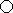 